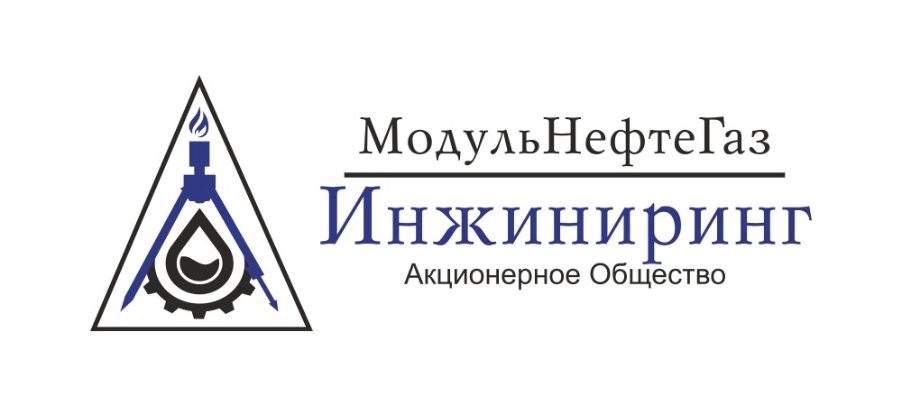 450075, РФ, Республика Башкортостан г. Уфа, ул. Рихарда Зорге, 75+7 (347) 216-10-01office@mngi.suwww.mngi.suОПРОСНЫЙ ЛИСТ ДЛЯ ЗАКАЗА БЛОКА РЕДУЦИРОВАНИЯ ГАЗАНаименование предприятия-заказчика и место эксплуатации: ____________________________________________________________________________________________________________________Наименование проектирующей организации: _____________________________________________________________________________________________________________________________________Контактное лицо: _________________________________________________________________________________________________________________________________________________________Комментарии/Особые требования№ПоказателиЗначенияКлиматическое исполнение и категория по ГОСТ 15150:Средняя температура самой холодной пятидневки, °С: 	Абсолютная минимальная температура воздуха, °С: 	Абсолютная максимальная температура воздуха, °С: 	Район по давлению ветра по СНиП 2.01.07-85: Расчетная снеговая нагрузка, кПа (кг/м2): Исполнение по сейсмостойкости по шкале MSK-64:Назначение оборудованияМесто расположения блока редуцирования газаРазмещение блока редуцирования газаКатегория взрывоопасной смеси по ГОСТ Р 51330.11-99Класс взрывоопасной зоны по ПУЭУровень ответственности по ФЗ №384-ФЗОбъемная производительность по газу (при t=0 °С; Р=0,1013 Мпа), м3/ч:Объемная производительность по газу (при рабочих условиях), м3/ч:Температура рабочая, °С:Количество выходов, штДавление газа на входе, МПа Давление газа на выходе (по каждому выходу), МПаСредство измерения расхода газа (да/нет)Необходимость применения на линиях редуцирования дублирующих регуляторов- мониторов (да/нет)Необходимость установки как минимум одной резервной линии редуцирования (да/нет)Узел очистки газаНаличие резервной линииСостав и требования к технологическому оборудованию, трубопроводной арматуре, приборам КИПиА, трубам и соединительным деталямУсловный диаметр, ммШМР, ПНР, доставка